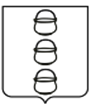 ГЛАВА
 ГОРОДСКОГО ОКРУГА КОТЕЛЬНИКИ
 МОСКОВСКОЙ ОБЛАСТИПОСТАНОВЛЕНИЕ27.10.2021   №   1066-ПГг. КотельникиО выявлении бесхозяйного недвижимого имущества и включении его в реестр бесхозяйного имущества городского округа Котельники Московской областиВ соответствии со статьей 225 Гражданского кодекса Российской Федерации, Федеральным законом от 06.10.2003 № 131-ФЗ «Об общих принципах организации местного самоуправления в Российской Федерации», Федеральным законом 
от 27.07.2010 №190-ФЗ «О теплоснабжении», Уставом городского округа Котельники Московской области, решением Совета депутатов городского округа Котельники Московской области от 19.05.2021 № 4/29 «Об утверждении Положения о порядке выявления, учета и оформления бесхозяйного недвижимого, движимого 
и выморочного имущества в муниципальную собственность городского округа Котельники Московской области», на основании обращения муниципального унитарного жилищно-коммунального предприятия «КОТЕЛЬНИКИ» (МУЖКП «Котельники») от 01.10.2021 № 1909 об обнаружении предположительно бесхозяйного имущества, постановляю:1. Объявить бесхозяйной и включить в Реестр бесхозяйного имущества городского округа Котельники Московской области дренажную систему теплоснабжения, протяженностью 20,0 м, всего колодцев 4 шт., расположенную 
по адресу: г. Котельники, ул. Кузьминская, д. 5, д. 5 к. 1 (далее - Имущество), 
в том числе:1) г. Котельники, ул. Кузьминская, д. 5:- от т. 21 до ВС 1, протяженностью 5,7 м;- от ВС 1 до ВС 3, протяженностью 3,1 м.2) г. Котельники, ул. Кузьминская, д. 5 к. 1:- от т. 5 до ВС 2, протяженностью 5,3 м;- от ВС 2 до ВС 3, протяженностью 2,3 м;- от ВС 3 до К 1, протяженностью 3,6 м.2. Управлению имущественных отношений в установленном порядке оформить передачу Имущества по акту с правом эксплуатации, содержания и ремонта муниципальному унитарному жилищно-коммунальному предприятию «Котельники» до признания права муниципальной собственности на Имущество.3. Осуществить в соответствии с действующим законодательством постановку Имущества как бесхозяйного на государственный учет в Управлении Федеральной службы государственной регистрации, кадастра и картографии по Московской области;4. Отделу информационного обеспечения управления внутренней политики МКУ «Развитие Котельники» обеспечить опубликование настоящего постановления в газете «Котельники Сегодня» и на интернет - портале городского округа Котельники Московской области в информационно - телекоммуникационной сети «Интернет» с целью установления владельца Имущества.5. Назначить ответственным за исполнение настоящего постановления начальника управления имущественных отношений администрации городского округа Котельники Московской области Гювелян Ж.К.6. Контроль за исполнением настоящего постановления возложить                            на заместителя главы администрации городского округа Котельники Московской области Копыльченко И.А.Глава городского округаКотельники Московской области                                                                  С.А. Жигалкин